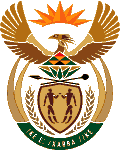 MINISTRY OF ENERGYREPUBLIC OF SOUTH AFRICAPRIVATE BAG x 96, PRETORIA, 0001, Tel (012) 406 7658PRIVATE BAG x 9111, CAPE TOWN, 8000 (021) 469 6412, Fax (021) 465 59802163.	Ms N R Mashabela (EFF) to ask the Minister of Energy:Was it a World Bank condition to sign Independent Power Producer Programme contracts; if so, (a) on what date was the specified agreement signed, (b) who negotiated the condition and (c) what role did the National Treasury, in collaboration with his department, play in this regard?						NW2320EReply: No agreement was signed between the World Bank and the Department of Energy in regard to the matter in question.Approved / Not Approved Mr J T Radebe, MPMinister of EnergyDate: